İLGİLİ MAKAMA 	Aşağıda kimlik bilgileri yazılı öğrencimizin, bir eğitim-öğretim dönemi “işyerinde eğitim” yapma zorunluluğu vardır. Öğrencimize öğrenim gördüğü program ile ilgili bir iş alanını tanımak ve iş yerindeki uygulamaları öğrenmesini, eğitim ve öğretim yoluyla edindiği bilgi ve becerileri uygulayarak deneyim kazanmasını sağlayacak işyeri eğitimi uygulaması kapsamında verdiğiniz destek ve katkılarınız için teşekkürlerimizi sunarız.NOT: İŞKUR ile yapılan Protokol’e göre Antalya il sınırları içerisinde İş Yerinde Eğitim programına katılan öğrencilerin ücretleri ve sigorta primleri İŞKUR tarafından yapılacaktır. Şehir dışında ve Yurtdışında yapılacak olan iş yerinde eğitim uygulamalarında sigorta primlerinin yapılması öğrencilerin sorumluluğundadır. Ayrıca Turizm Fakültesi bu öğrencilere herhangi bir sigorta yapılmasından sorumlu tutulamaz ve öğrencilere herhangi bir ödeme yapılamaz.DEKANLIKÖĞRENCİNİN“İŞYERİNDE EĞİTİM” YAPILACAK İŞYERİNİN:BİRİM/DEPARTMAN YETKİLİSİNİN:ÖĞRENCİNİN NÜFUS KAYIT BİLGİLERİ :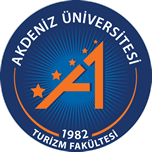 T.C.AKDENİZ ÜNİVERSİTESİTurizm FakültesiAdı - Soyadı:Bölümü: Öğrenci No:Öğretim Yılı: 20.…./ 20…..  BaharE-Posta Adresi:Telefon No:İkametgâh Adresi:İkametgâh Adresi:Adı-Unvanı	:Adı-Unvanı	:Adresi		:Adresi		:Üretim/Hizmet Alanı	:Üretim/Hizmet Alanı	:Telefon No	:Faks No:E-Posta Adresi	:Web Adresi:Eğitime Başlama Tarihi	: ….../…../20…                  Bitiş Tarihi: ….../.…./20…               Süresi(Gün) : ……Eğitime Başlama Tarihi	: ….../…../20…                  Bitiş Tarihi: ….../.…./20…               Süresi(Gün) : ……Adı-Soyadı            : Adı-Soyadı            : Görev ve Unvanı  :Kurumumuzda/İşletmemizde İşyerinde Eğitim Yapması Uygundur İmza / Kaşee-Posta Adresi     :Kurumumuzda/İşletmemizde İşyerinde Eğitim Yapması Uygundur İmza / KaşeTarih	                     :Kurumumuzda/İşletmemizde İşyerinde Eğitim Yapması Uygundur İmza / KaşeSoyadı		:Baba Adı	:Adı		:Ana Adı		    :T.C.Kimlik No	:Doğum Yeri	:N.Cüzdan Seri No	:Doğum Tarihi	:SSK No 	:Belge üzerindeki bilgilerin doğru olduğunu beyan eder, bilgilerin yanlış olması halinde her türlü maddi zararı yasal gecikme faizi ile birlikte ödemeyi kabul ve taahhüt ederim.İşyerinde Eğitim Dersi Öğretim Elemanı OnayıÖğrencinin İmzasıTarih:Tarih:	